Slovní hodnocení školního klubu od rodičů: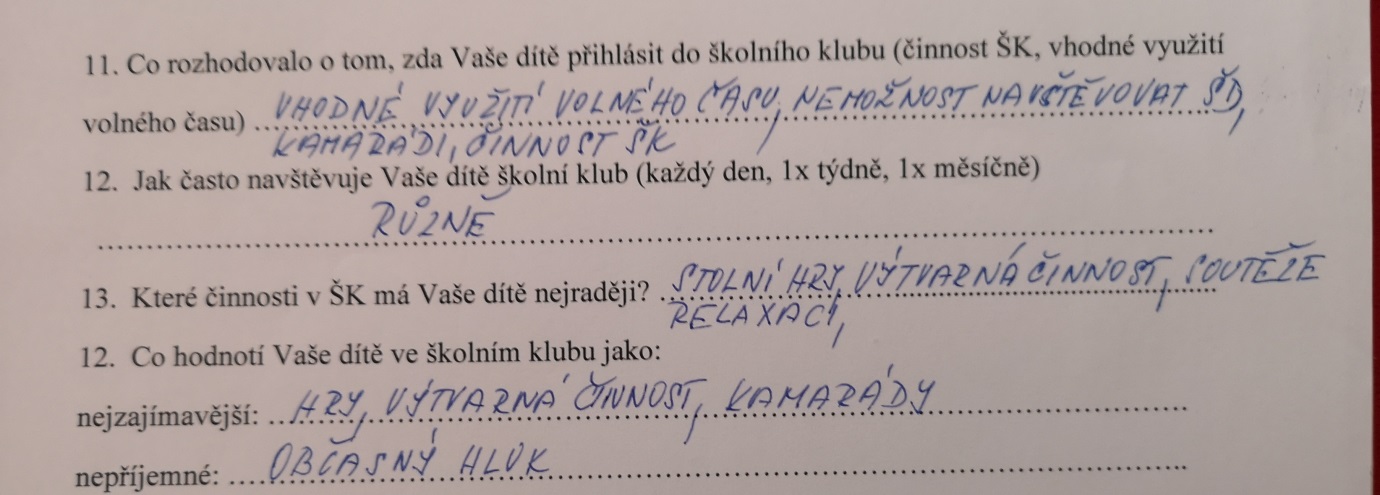 Slovní hodnocení školního klubu od přihlášených žáků: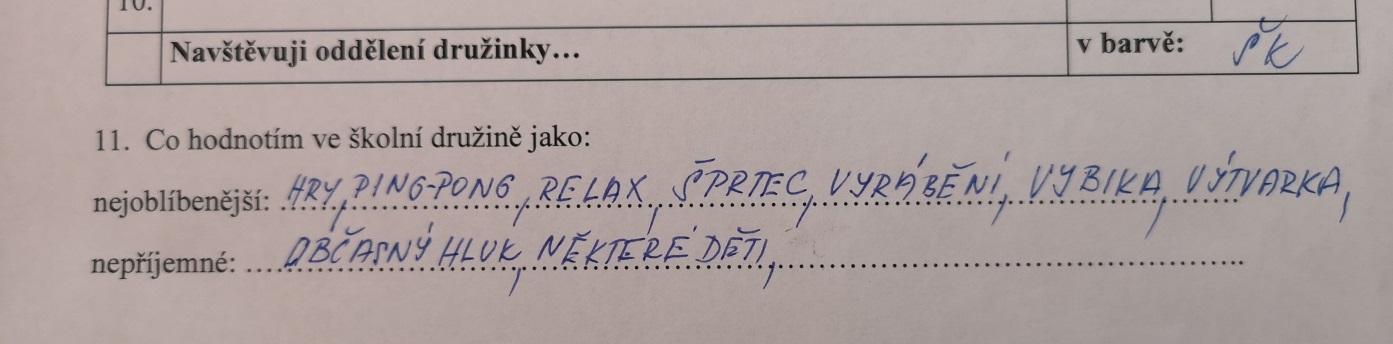 